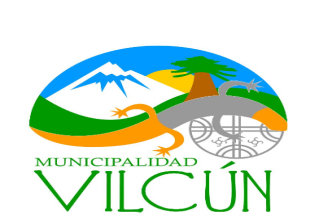 REPUBLICA DE CHILEMUNICIPALIDAD DE VILCUNDIRECCION DESARROLLO COMUNITARIOBECAS PSU AÑO 2019 PERIODO DE POSTULACION: 10 de Junio hasta el 27 de Junio del 2019 en Dependencias de la Dirección de Desarrollo Comunitario.	N° DE BENEFICIARIOS  05 (cinco) alumnos con los más altos puntajes en la PSU 2018 a nivel comunal. Total presupuesto: $ 500.000.-APORTE MONETARIO BECA: $100.000.- Cien mil pesos para cada alumno seleccionadoREQUISITOS POSTULACION y DOCUMENTACION EXIGIDAPara ello, debe demostrar residencia en la Comuna, a través del RSH haber egresado de un liceo sea Municipal o Subvencionado de la Comunahaber obtenido un puntaje igual o superior a 600 puntos.( ADJUNTAR CERTIFICADO PUNTAJE PSU OBTENIDO EMITIDO POR EL  DEMRE)Fotocopia cedula de Identidad del Postulante.